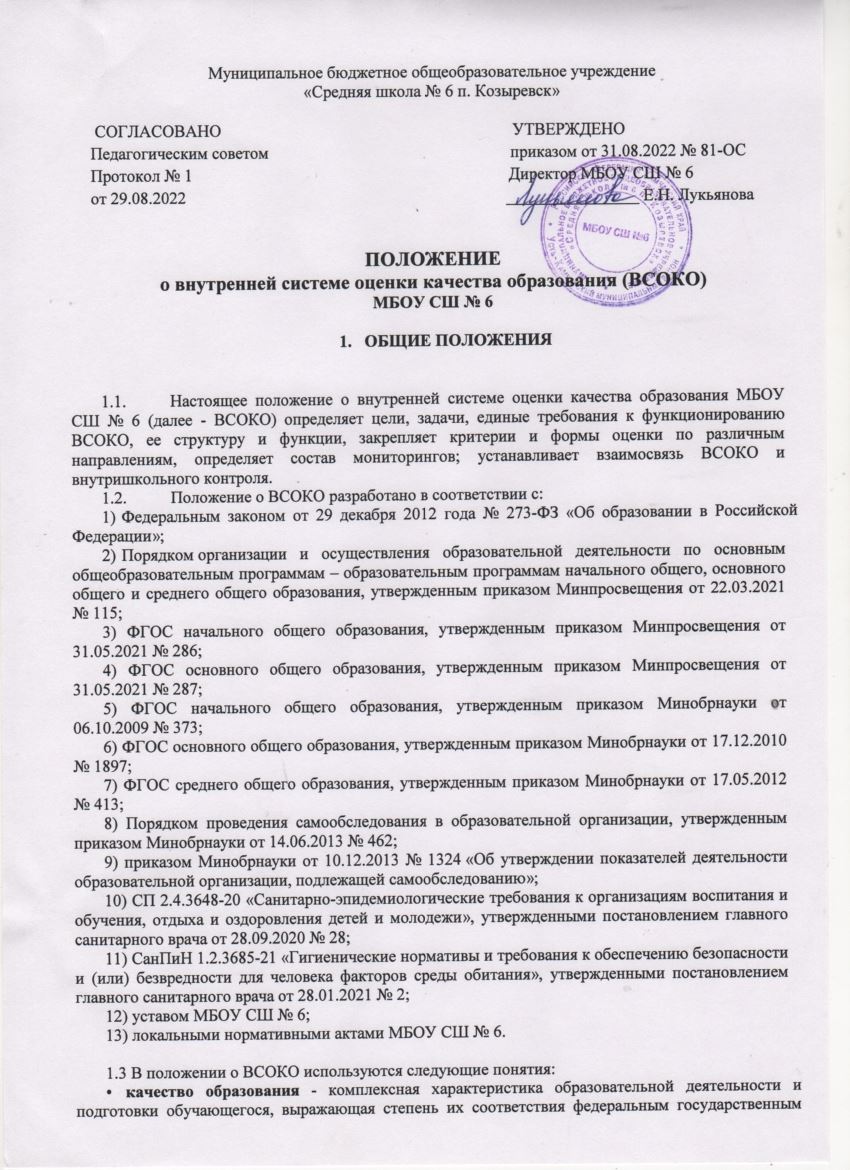 образовательным стандартам, федеральным государственным требованиям и (или) потребностям физического или юридического лица, в интересах которого осуществляется образовательная деятельность, в том числе степень достижения планируемых результатов образовательной программы; оценка качества образования - оценка способности школьной системы образования удовлетворять установленным и прогнозируемым потребностям государства и общества в части эффективного и всестороннего развития человека вследствие освоения основных общеобразовательных программ; независимая оценка качества образования (НОКО) – регламентируемый на федеральном уровне инструмент внешней оценки качества образования, осуществляемой официально уполномоченным оператором;механизмы оценки качества образования - совокупность принятых и осуществляемых в школьной системе образования оценочных процессов, в ходе которых осуществляются процедуры оценки образовательных достижений обучающихся, оценки качества и условий реализации основных общеобразовательных программ, а также деятельности системы образования школы в целом;процедуры оценки качества образования - совокупность организационных структур, норм и правил, диагностических и оценочных контрольных измерительных материалов, обеспечивающих на единой основе оценку качества образовательной деятельности и подготовки обучающегося, выраженное в степени их соответствия федеральным государственным образовательным стандартам и потребностям участников образовательных отношений; основная образовательная программа (ООП) – комплекс основных характеристик образования (объем, содержание, планируемые результаты), организационно-педагогических условий, структура которых задана требованиями ФГОС общего образования;мониторинг системы оценки качества образования - сбор, обработка, накопление, комплексный анализ информации о результатах оценочных процедур, о количественных и качественных изменениях в состоянии школьной системы образования, установление степени соответствия состояния ее элементов, структур, механизмов целям и задачам оценки качества образования, федеральным государственным образовательным стандартам, образовательным стандартам, федеральным государственным требованиям и (или) потребностям физического или юридического лица, в интересах которого осуществляется образовательная деятельность, в том числе степень достижения обучающимися планируемых результатов образовательной программы.1.4.	ВСОКО представляет собой совокупность компонентов, обеспечивающих оценку качества образования в части структуры, содержания, условий реализации, результатов освоения обучающимися основных общеобразовательных программ, а также формирование и представление по результатам оценки информации, необходимой для принятия управленческих решений.1.5.	Результаты ВСОКО как источник объективной и достоверной информации о качестве образовательных услуг и результатах образования, могут быть использованы:- обучающимися и их родителями (законными представителями);- школьными методическими объединениями ;- руководством  и органами самоуправления школы;- общественными организациями (объединениями);- иными гражданами и организациями, заинтересованными в оценке качества образования школы.ЦЕЛЬ, ЗАДАЧИ И ПРИНЦИПЫ ВСОКО2.1. Целью ВСОКО является получение достоверной объективной информации о состоянии и результатах образовательной деятельности, тенденциях изменения качества общего образования, причинах, влияющих на его уровень, для формирования информационной основы при принятии управленческих решений.2.2. ВСОКО направлена на:- развитие системы исследований качества общего образования, позволяющий оценивать качество образования на уровнях общего образования, включая сбор контекстных данных;- создание (пополнение) фонда оценочных средств для проведения процедур контроля и оценки общего образования на школьном уровне;- функционирование системы мониторинга оценки качества общего образования на школьном уровне;-  обеспечение единства и преемственности систем оценки качества общего образования на ступенях начального, основного и среднего образования, в том числе образование детей с ограниченными возможностями здоровья.    2.3. Основными задачами ВСОКО являются:- определение перечня критериев оценки качества образования;-осуществление оценки качества образования и образовательных достижений обучающихся по уровням общего образования, включая независимую оценку, общественную и педагогическую экспертизу;- учитывать стартовые возможности учащихся при переходе на новый уровень образования, чтобы выстроить индивидуальные образовательные траектории и помочь преодолеть учебные дефициты;- оценка результативности педагогической и управленческой деятельности школы для повышения эффективности управления на основе системного (сравнительного) анализа;- стимулировать подготовку педагогов к внедрению национальной системы учительского роста (НСУР);- информационное, методическое и технологическое сопровождение процедур оценки качества образования;- обеспечение организационного и методического сбора, обработку, хранение информации о состоянии и динамике качества образования;- информирование учащихся и их родителей о качестве образования;- развитие системы повышения квалификации педагогических и руководящих работников школы;- удовлетворение потребностей субъектов образования в объективной информации о состоянии и развитии системы образования.Общими принципами ВСОКО являются:- объективность, достоверность, полнота и системность информации;- открытость и информационная безопасность;- учет текущих и перспективных потребностей системы образования с учетом социально-экономических особенностей Камчатского края;- снижение субъективности оценки за счет использования автоматизированных информационных систем при определении качества освоения обучающимися образовательных программ;- инструментальность и технологичность показателей (с учетом существующих возможностей сбора данных, методик измерений, анализа и интерпретации данных, подготовленности потребителей к их восприятию);- информатизация процессов сбора, обработки и анализа данных с учетом принципов необходимости и достаточности;- оптимальность использования источников первичных данных для определения показателей качества и эффективности образования (с учетом возможности их многократного использования и экономической обоснованности);- переход к системе мониторинговых исследований;- организация аналитической деятельности по результатам оценки качества;- сопоставимость системы критериев (показателей) с международными аналогами процедур оценки качества образования;- соблюдения морально-этических норм при осуществлении процедур оценивания.2.5. Функции ВСОКО:- обеспечивают функционирование системы внутренней оценки качества образования;-осуществляют ведение, сбор и анализ информации   по результатам освоения основных образовательных программ;-обеспечивают информационную открытость проведения процедур оценки качества образования;-обеспечивают регулярное проведение самообследования;-обеспечивают проведение процедур независимой оценки качества образования;-осуществляют анализ состояния системы образования образовательной организации с использованием результатов независимой оценки качества образования для принятия управленческих решений по ее развитию.3. ОРГАНИЗАЦИЯ И КОМПОНЕНТЫ ВСОКО3.1. В МБОУ СШ № 6 ВСОКО включает:локальные регуляторы: локальные нормативные акты, программно-методические документы;должностных лиц, субъектов оценки;направления оценки;критерии и показатели по каждому направлению;оценочные процедуры, формы и методы оценки;информационно-аналитические продукты;компьютерные программы и сервисы.3.2. Состав должностных лиц, выполняемый ими в рамках ВСОКО функционал и сроки проведения процедур ВСОКО устанавливаются ежегодно приказом руководителя МБОУ СШ № 6.3.3. В рамках ВСОКО в МБОУ СШ № 6 оцениваются направления:качество образовательных результатов обучающихся;качество реализации образовательной деятельности;качество условий, обеспечивающих образовательную деятельность.3.4. Оценочные мероприятия и процедуры в рамках ВСОКО проводятся в течение всего учебного года в соответствии с планом функционирования ВСОКО, который составляется ежегодно.3.5. Результаты функционирования ВСОКО обобщаются и фиксируются в ежегодном отчете о самообследовании МБОУ СШ № 6.4. ОСОБЕННОСТИ ОЦЕНКИ ОБРАЗОВАТЕЛЬНЫХ РЕЗУЛЬТАТОВ4.1. В качестве объекта оценки образовательных результатов реализации ООП МБОУ СШ № 6 по уровням общего образования, разработанных на основе ФГОС, выступают:предметные результаты обучения;метапредметные результаты обучения;личностные результаты;достижения учащихся на конкурсах, соревнованиях, олимпиадах различного уровня;удовлетворенность родителей качеством образовательных результатов.4.2. Оценка достижения планируемых результатов освоения образовательных программ включает:текущий поурочный контроль;текущий диагностический контроль;промежуточную аттестацию;анализ результатов внешних независимых диагностик, всероссийских проверочных работ;итоговую аттестацию по предметам, не выносимым на ГИА;анализ результатов ГИА.4.3. Текущий контроль и промежуточная аттестация обучающихся регулируются положением о формах, периодичности, порядке текущего контроля и промежуточной аттестации обучающихся.4.4. Оценка образовательных результатов позволяет выявить обучающихся, осваивающих учебный материал на базовом, повышенном и высоком уровнях. Уровневый подход обязателен при разработке оценочных средств по каждому тематическому разделу каждой рабочей программы предмета, курса или дисциплины учебного плана.4.5. Отметки по результатам оценки зависят прежде всего от уровня выполненного задания. Задание базового уровня даже при условии его правильного выполнения отмечается баллом «3» и не более. Задание повышенного уровня даже при условии его правильного выполнения отмечается баллом «4» и не более. Баллом «5» отмечаются правильно выполненные задания высокого уровня сложности.4.6. Оценочные средства с уровневым подходом разрабатываются методическими объединениями педагогов одновременно с составлением рабочей программы учебного предмета, курса или дисциплины учебного плана. Обновление оценочных средств осуществляется по мере необходимости. 4.7. Информация о достижении каждым обучающимся планируемых результатов освоения рабочей программы учебного предмета, курса или дисциплины учебного плана фиксируется в сводной ведомости успеваемости.4.8. Оценка достижения метапредметных результатов освоения ООП, реализуемых в МБОУ СШ № 6, проводится в соответствии с планом мониторинга метапредметных результатов по критериям, указанным в программах формирования/развития УУД по уровням общего образования.4.9. Личностные образовательные результаты не подлежат прямой оценке, но в обязательном порядке организуется мониторинг личностного развития обучающихся. Предметом мониторинга выступает уровень сформированности образовательных результатов, зафиксированных в ООП, реализуемых в МБОУ СШ № 6. Формы мониторинга и сроки его проведения устанавливаются руководителем МБОУ СШ № 6 в приказе.4.10. Оценка удовлетворенности родителей (законных представителей) обучающихся качеством образовательных результатов проводится в соответствии с планом функционирования ВСОКО на основании опросов и анкетирования.5. ОСОБЕННОСТИ ОЦЕНКИ РЕАЛИЗАЦИИ
ОБРАЗОВАТЕЛЬНОЙ ДЕЯТЕЛЬНОСТИ5.1. Оценке подлежат ООП, реализуемые в МБОУ СШ № 6. Оценка ООП соответствующего уровня общего образования проводится на этапе разработки ООП на предмет соответствия требованиям ФГОС общего образования и ежегодно в августе – на предмет актуальности ООП. Критерии оценки:соответствие структуры ООП уровней общего образования требованиям ФГОС;соответствие рабочих программ содержательного раздела локальным требованиям к оценочным модулям рабочих программ;соответствие формируемой части учебного плана запросам участников образовательных отношений.5.2. Оценка дополнительных общеобразовательных программ проводится только на этапе их внесения в школьный реестр дополнительных общеобразовательных программ по параметрам:соответствие тематики программы запросу потребителей;наличие документов, подтверждающих этот запрос;соответствие содержания программы заявленному направлению дополнительного образования;соответствие структуры и содержания программы региональным требованиям (при их наличии);наличие в программе описанных форм и методов оценки планируемых результатов освоения программы обучающимися.5.3. Оценка ООП в процессе их реализации проводится одновременно с оценкой реализации дополнительных общеобразовательных программ, мониторингом качества преподавания и оценкой удовлетворенности обучающихся и их родителей (законных представителей) реализацией образовательной деятельности.5.4. Оценка удовлетворенности обучающихся и их родителей (законных представителей) реализацией образовательной деятельности проводится в соответствии с планом функционирования ВСОКО на основании опросов и анкетирования. Критерии оценки:степень удовлетворенности качеством преподавания предметов;степень удовлетворенности внеурочной деятельностью;степень удовлетворенности услугами дополнительного образования.6. ОСОБЕННОСТИ ОЦЕНКИ УСЛОВИЙ,
ОБЕСПЕЧИВАЮЩИХ ОБРАЗОВАТЕЛЬНУЮ ДЕЯТЕЛЬНОСТЬ6.1. Структура оценки условий, обеспечивающих образовательную деятельность в МБОУ СШ № 6, разрабатывается на основе требований ФГОС к кадровым, финансовым, психолого-педагогическим, материально-техническим и информационно-методическим условиям.6.2. Оценка условий, обеспечивающих образовательную деятельность в МБОУ СШ № 6, проводится в течение учебного года. Оценка условий, обеспечивающих образовательную деятельность, предусматривает проведение контроля состояния условий на основе разработанных критериев.6.3. Оценка удовлетворенности обучающихся и их родителей (законных представителей) условиями, обеспечивающими образовательную деятельность, проводится на основании опросов и анкетирования по вопросам качества работы педагогического коллектива и взаимодействия семьи и МБОУ СШ № 6.7. МОНИТОРИНГ В РАМКАХ ВСОКО7.1. Цель мониторинга – путем сбора, обобщения и анализа информации определить состояние объекта наблюдения, определить его направления развития в соответствии с требованиями ФГОС уровней общего образования и принять объективные управленческие решения по результатам наблюдения, направленные на повышение качества объекта.7.2. Формы, направления, процедуры проведения и технологии мониторинга определяются приказом директора МБОУ СШ № 6.7.3. В рамках ВСОКО в МБОУ СШ № 6 мониторинг качества образования проводится по следующим направлениям:7.3.1. Качество образовательных результатов (Приложение 1)предметные результаты обучения;метапредметные результаты обучения (включая внутреннюю и внешнюю диагностики);личностные результаты (включая показатели социализации обучающихся);здоровье обучающихся (динамика);достижения обучающихся на конкурсах, соревнованиях, олимпиадах;удовлетворённость родителей качеством образовательных результатов;профессиональное самоопределение обучающихся.7.3.2. Качество реализации образовательной деятельности (Приложение2)основные образовательные программы (соответствие требованиям ФГОС);рабочие программы по предметам;программы внеурочной деятельности;реализация учебных планов и рабочих программ в соответствие ФГОС;качество работы классного руководителя;удовлетворённость учеников и родителей уроками и условиями в школе;адаптация обучающихся к условиям школьного обучения и при переходе на следующий уровень образования.Качество условий, обеспечивающих реализацию образовательных программ (Приложение 3)материально-техническое обеспечение;информационно-развивающая среда;организация питания;кадровое обеспечение;общественно-государственное управление (Совет родителей, педагогический совет, классные родительские комитеты, Совет старшеклассников);документооборот и нормативно-правовое обеспечение.7.4. По инициативе участников образовательных отношений и (или) в рамках программы развития МБОУ СШ № 6 могут разрабатываться и проводиться иные мониторинги. Перечень текущих и новых мониторингов фиксируется приказом руководителя МБОУ СШ № 6. 7.5. Мероприятия, проводимые в рамках мониторингов, и сроки их проведения определяются в планах мониторингов, которые составляются на учебный год. 8. ОБЪЕКТЫ ОЦЕНКИ КАЧЕСТВА ОБРАЗОВАНИЯ9. ВЗАИМОСВЯЗЬ ВСОКО И ВШК9.1. ВШК подчинен ВСОКО и осуществляется в пределах направлений ВСОКО. ВШК конкретизирует и поэтапно отслеживает реализацию содержания ВСОКО.9.2. ВШК проводится в течение всего учебного года в соответствии с планом ВШК, который составляется ежегодно.9.3. ВШК проводится в отношении эффективности педагогической системы школы и организации образовательного процесса в ходе реализации образовательных программ.9.4. Результаты ВШК фиксируются в справках, которые могут использоваться при подведении итогов ВСОКО, в отчете о самообследовании, публичном докладе МБОУ СШ № 6. 10. ДОКУМЕНТЫ ВСОКО10.1. В рамках ВСОКО ответственные лица готовят справки по результатам оценочных мероприятий, аналитические записки в случае внепланового контроля по одному из направлений ВСОКО и сводные аналитические справки по итогам мониторингов.11. ОЦЕНКА УДОВЛЕТВОРЕННОСТИ УЧАСТНИКОВ ОБРАЗОВАТЕЛЬНЫХ ОТНОШЕНИЙ КАЧЕСТВОМ ОБРАЗОВАНИЯ11.1. Оценка удовлетворенности участников образовательных отношений качеством образования предусматривает: - внутриорганизационные опросы и анкетирование;- учет показателей НОКО.11.2. Внутриорганизационные опросы и анкетирование проводятся:        - на этапе разработки ООП – с целью определения части ООП, формируемой участниками образовательных отношений;- ежегодно в конце учебного года – с целью выявления динамики спроса на те или иные программы;- по графику процедур оператора НОКО.11.3. Администрация школы обеспечивает участие не менее 50 процентов родителей (законных представителей) в опросах НОКО.Приложение 1Показатели оценки качества образовательных результатовПриложение 2Качество реализации образовательной деятельностиПриложение 3 Критерии оценки условий реализации образовательных программС положением о внутренней системе оценки качества образования (ВСОКО) МБОУ СШ № 6ознакомленыОбъект оценкиПоказателиМетоды оценкиОтветственныйСроки1. Качество образовательных результатов1. Качество образовательных результатов1. Качество образовательных результатов1. Качество образовательных результатов1. Качество образовательных результатов1. Качество образовательных результатов1.Предметные результатыдоля неуспевающих;доля обучающихся на «4» и«5»;средний процент выполнения заданий административных контрольных работ;доля обучающихся 9, 11-х классов, преодолевших минимальный порог при сдаче государственной аттестации;доля обучающихся 9,11-х классов, получивших аттестат;средний балл по предметам ГИА; доля обучающихся 9,11-х классов, получивших аттестат особого образца.Промежуточн ый и итоговый контроль; мониторинг; анализ результатов итоговой аттестацииЗаместитель директораПо итогам учебного года, четверте й 2.Метапредметные результатыУровень освоения планируемых метапредметных результатов в соответствии с перечнем из образовательной программы ОУ(высокий, средний, низкий). Динамика результатовПромежуточный и итоговый контроль.Анализ урочной и внеурочной деятельностиКлассный руководитель, заместитель директораВсоответствии с планом ВСОКОи мониторинга3.Личностные результатыУровень сформированности планируемых личностных результатов в соответствии с перечнем из образовательной программы ОУ (высокий, средний, низкий). Динамика результатов.Мониторинговое исследование. Анализ урочной и внеурочной деятельностиЗаместитель директора классный руководитель,в соответствии с планом ВСОКОи мониторинга4.Здорове обучающихсяУровень физической подготовленности обучающихся, доля обучающихся по группам здоровья.Доля обучающихся, которые занимаются спортом.Процент пропусков уроков по болезни.Мониторинговое исследование. Анализ.Классный руководитель1 раз в полугодие1 раз в месяц5.Достиженя обучающихся на конкурсах, соревнованиях, олимпиадахДоля обучающихся, участвовавших в конкурсах, олимпиадах по предметам. Доля победителей (призеров). Доля обучающихся, участвовавших в спортивных соревнованиях. Доля победителей спортивных соревнований.Анализ.Заместитель директора, классный руководительв соответствии с планом ВСОКОи мониторинга6.Удовлетворѐнность родителей качеством образовательныхДоля родителей, положительно высказавшихся по вопросам качества образовательных результатованкетированиеКлассный руководительПо итогам учебного года7.Профессиональное самоопределениеДоля выпускников 9,11 класса поступивших на бюджетную форму обученияПрофессиональное самоопределениеКлассный руководительПо итогам учебного годаII. Качество реализации образовательного процессаII. Качество реализации образовательного процессаII. Качество реализации образовательного процессаII. Качество реализации образовательного процессаII. Качество реализации образовательного процессаII. Качество реализации образовательного процесса8.ОсновныеобразовательныепрограммыСоответствие образовательной  программы ФГОС:соответствует структуре ООП,содержит планируемыерезультаты, систему оценки,программу формированияУУД, программы отдельныхпредметов, воспитательныепрограммы, учебный планурочной и внеурочной  деятельности.ЭкспертизаДиректор,заместительдиректорадвараза в год, всоответсвииспланомВСОКО9.Рабочие программы попредметамСоответствие ФГОССоответствие ООПСоответствие учебному планушколыЭкспертизаДиректор,заместительдиректорадвараза  вгод,  всоответствииспланомВСОКО	имониторинга10.Программы внеурочнойдеятельностиСоответствие ФГОССоответствие запросам состороны родителей иобучающихся. Доляобучающихся, занимающихсяпо программам внеурочнойдеятельностиЭкспертизаАнкетированиеМониторингДиректор,заместительдиректорадвараза  вгод,  всоответствииспланомВСОКО	имониторинга11.Реализация учебных планов и рабочих программСоответствие учебных планов и рабочих программ ФГОС Процент выполненияЭкспертиза итоговый контрольДиректор, заместитель директораодин раз в год, в соответс твии с планом ВШК имониторинга12Качество уроков и индивидуальной работы с обучающимисяСоответствие уроков требованиям ФГОС: реализация системно- деятельностного подхода; деятельность по формированию УУД; и т.д.Экспертиза, наблюдениеДиректор, заместитель директорав течение года13Качество внеурочной деятельности (включая классное руководство);Соответствие уроков требованиям ФГОС, реализация системно- деятельностного подхода; деятельность по формированию УУД; и т.д.Анкетировани е наблюдениеДиректор, заместитель директорав течение года14Степень удовлетворенности учеников и их родителейДоля учеников и их родителей каждого класса, положительно высказавшихся по каждому предмету и отдельно о различных видах условийжизнедеятельности школыАнкетировани еЗаместитель1 раз в год15Организация занятости обучающихсяДоля обучающихся, посещающих кружки, секции и т.д. во внеурочное времяДоля обучающихся, принявших участие в мероприятиях, организованных во время каникулЭкспертизаЗаместитель директорав соответ ствии с планом ВСОКО	имонито рингаIII. Качество условий, обеспечивающих образовательный процессIII. Качество условий, обеспечивающих образовательный процессIII. Качество условий, обеспечивающих образовательный процессIII. Качество условий, обеспечивающих образовательный процессIII. Качество условий, обеспечивающих образовательный процессIII. Качество условий, обеспечивающих образовательный процесс16Материально- техническое обеспечениеСоответствие материально- технического обеспечения требованиям ФГОСЭкспертизаДиректор, заместитель директора2 раза в год17Информационно- развивающая средаСоответствие информационно- методических условий требованиям ФГОС Обеспеченность обучающихся учебной литературойСоответствие школьного сайта требованиямЭкспертизаДиректор, заместитель директора2 раза в год18Санитарно- гигиенические и эстетические условияВыполнение требований	СанПин при организации УВП Доля	учеников	и родителей,положительно высказавшихся	 о санитарно- гигиенических	и эстетических условиях в	школе	Результаты проверкиРоспотребнадзораконтроль АнкетированиеЗаместитель директораВсоответс твии с планом ВШК имонитор инга19Организация питанияОхват горячим питанием Доля учеников, родителей и педагогов, высказавшихся об организации горячего питанияМониторинг анкетировани, опросСоциальный педагог1 раз в год20Психологический климат в образовательном учрежденииДоля обучающихся, эмоциональное состояние которых, соответствует норме. Доля учеников, родителей и педагогов, высказавшихся о психологическом климате(данные собираются по классам)АнкетированиеПсихологив течение года21Использование социальной сферы посёлкаДоля учащихся, посетивших учреждения культуры, искусства и т.д.Доля обучающихся, занятых в дополнительном образовании. Доля мероприятий, проведенных с привлечением социальных партнеров, жителей посёлка, районаМониторингЗаместитель директораПо итогам учебног о года22Кадровое обеспечениеУкомплектованность педагогическими кадрами, имеющими необходимую квалификацию, по каждому из предметов учебного плана; Доля педагогических работников, имеющих квалификационную категорию; Доля педагогических работников, прошедших курсы повышения квалификации; Доля педагогических работников, получивших поощрения в различных конкурсах, конференциях; Доля педагогических работников, имеющих методические разработки, печатные работы, проводящих мастер-классыЭкспертизаЗаместитель директораПо итогам учебног о года23Общественно- государственное управление и стимулирование качества образования.Доля	обучающихся, участвующих в ученическом самоуправлении.	Доля родителей, участвующих в работе родительских комитетов классов, родительского комитета школыЭкспертизаЗаместитель директораПо итогам учебног о года24Документооборот и нормативно- правовое обеспечениеСоответствие школьной документации установленным требованиямСоответствие требованиям к документообороту.Полнота нормативно- правового обеспеченияЭкспертизадиректорВтечение года№Показатели оценки предметных образовательных результатовЕдиница измерения1Численность / удельный вес численности учащихся, успевающих на «4» и «5» по результатам промежуточной аттестации, в общей численности учащихсяЧел. / %2Средний балл ОГЭ выпускников 9-гокласса по русскому языкуБалл3Средний балл ОГЭ выпускников 9-го класса по математикеБалл4Средний балл ЕГЭ выпускников 11-го класса по русскому языкуБалл5Средний балл ЕГЭ 11-го класса по математикеБалл6Численность / удельный вес численности выпускников 9-го класса, получивших неудовлетворительные результаты на ОГЭ по русскому языку, в общей численности выпускников 9-го классаЧел. / %7Численность / удельный вес численности выпускников 9-го класса, получивших неудовлетворительные результаты на ОГЭ по математике, в общей численности выпускников 9-го классаЧел. / %8Численность / удельный вес численности выпускников 11-го класса, получивших результаты ниже установленного минимального количества баллов ЕГЭ по русскому языку, в общей численности выпускников 11-го классаЧел. / %9Численность / удельный вес численности выпускников 11-го класса, получивших результаты ниже установленного минимального количества баллов ЕГЭ по математике, вобщей численности выпускников 11-го классаЧел. / %10Численность / удельный вес численности выпускников 9-го класса, не получивших аттестаты об основном общем образовании, в общейчисленности выпускников 9-го классаЧел. / %11Численность / удельный вес численности выпускников 11-го класса, не получивших аттестаты о среднем общем образовании, в общей численности выпускников 11-го классаЧел. / %12Численность / удельный вес численности выпускников 9-го класса, получивших аттестатыоб основном общем образовании с отличием, в общей численности выпускников 9-го классаЧел. / %13Численность / удельный вес численности выпускников 11-го класса, получивших аттестаты о среднем общем образовании с отличием, в общей численности выпускников 11-го классаЧел. / %14Численность / удельный вес численности учащихся, принявших участие в различных олимпиадах, смотрах, конкурсах, в общей численности учащихсяЧел. / %15Численность/удельный вес численности учащихся - победителей и призеров олимпиад, смотров, конкурсов, в общей численности учащихся, в том числе:Чел. / %15– муниципального уровня;Чел. / %15– регионального уровня;Чел. / %15– федерального уровня;Чел. / %15– международного уровняЧел. / %18Численность / удельный вес численности выпускников, получающих образование в ССУЗахЧел. / %19Численность / удельный вес численности выпускников, получающих образование в ВУЗахЧел. / %20Численность/ удельный вес численности учащихся, справившихся с ВПР по каждому предмету в каждом классе (согласно приказу по внешнему мониторингу качества образования)Чел. / %21Численность/ удельный вес численности учащихся, не справившихся с ВПР по каждому предмету в каждом классеЧел. / %22Результаты промежуточной аттестации в 2-8,10 классах по русскому языку и математике:% качества в каждом классе по каждому предмету% успеваемости в каждом классе по каждому предметуЧел. / %№Критерии оценкиКритерии оценкиЕдиница измерения1. Образовательная деятельность1. Образовательная деятельность1. Образовательная деятельность1. Образовательная деятельность1.1Общая численность обучающихся, осваивающих основную образовательную программу:Общая численность обучающихся, осваивающих основную образовательную программу:Чел.1.2Общая численность обучающихся, осваивающих основную образовательную программу:Общая численность обучающихся, осваивающих основную образовательную программу:Общая численность обучающихся, осваивающих основную образовательную программу:1.2– начального общего образования;– начального общего образования;Чел.1.2– основного общего образования;– основного общего образования;Чел.1.2– среднего общего образования– среднего общего образованияЧел.1.3Формы получения образования в ОО:Формы получения образования в ОО:Формы получения образования в ОО:1.3– очная;– очная;Имеется / не имеется. Количество чел.1.3– очно-заочная;– очно-заочная;Имеется / не имеется. Количество чел.1.3– заочная– заочнаяИмеется / не имеется. Количество чел.1.4Реализация ООП по уровням общего образования:Реализация ООП по уровням общего образования:Реализация ООП по уровням общего образования:1.4– сетевая форма;– сетевая форма;Имеется / не имеется. Количество чел.1.4– с применением дистанционных образовательных технологий;– с применением дистанционных образовательных технологий;Имеется / не имеется. Количество чел.1.4– с применением электронного обучения– с применением электронного обученияИмеется / не имеется. Количество чел.2. Соответствие содержания образования требованиям ФГОС2. Соответствие содержания образования требованиям ФГОС2. Соответствие содержания образования требованиям ФГОС2. Соответствие содержания образования требованиям ФГОС2.1Соответствие структуры и содержания учебного плана требованиям ФГОССоответствие структуры и содержания учебного плана требованиям ФГОССоответствует/ не соответствует2.2Наличие индивидуальных учебных планов для учащихся, осваивающих ООП в очно-заочной и заочной формахНаличие индивидуальных учебных планов для учащихся, осваивающих ООП в очно-заочной и заочной формахИмеется / не имеется2.3Наличие материалов, подтверждающих учет в учебном плане образовательных потребностей и запросов обучающихся и (или) их родителей (законных представителей) при формировании компонента ООНаличие материалов, подтверждающих учет в учебном плане образовательных потребностей и запросов обучающихся и (или) их родителей (законных представителей) при формировании компонента ООИмеется / не имеется2.4Наличие рабочих программ учебных предметов, курсов, дисциплин (модулей) по всем предметам, курсам, дисциплинам (модулям) учебного планаНаличие рабочих программ учебных предметов, курсов, дисциплин (модулей) по всем предметам, курсам, дисциплинам (модулям) учебного планаИмеется / не имеется2.5Наличие программ воспитанияНаличие программ воспитанияИмеется / не имеется2.6Наличие индивидуальных учебных планов для профильного обученияНаличие индивидуальных учебных планов для профильного обученияИмеется / не имеется3. Соответствие образовательной программы требованиям ФГОС3. Соответствие образовательной программы требованиям ФГОС3. Соответствие образовательной программы требованиям ФГОС3. Соответствие образовательной программы требованиям ФГОС3.13.1Соответствие структуры ООП требованиям ФГОССоответствует / не соответствует3.23.2Наличие материалов, подтверждающих реализацию в ООП части, формируемой участниками образовательных отношенийИмеется / не имеется3.33.3Соответствие учебного плана ООП требованиям ФГОС по составу предметных областей и наименованиям учебных предметовСоответствует / не соответствует3.4Соответствие учебного плана ООП требованиям ФГОС по объему часовСоответствует / не соответствует3.5Соответствие учебного плана ООП требованиям СанПиНСоответствует / не соответствует3.6Наличие рабочих программ учебных предметов, курсов, дисциплинИмеется /(модулей) по всем предметам учебного плана, их соответствие требованиям ФГОС не имеется3.7Наличие рабочих программ курсов части учебного плана, формируемой участниками образовательных отношенийИмеется / не имеется3.8Наличие и количество индивидуальных учебных планов для обучающихся:Наличие и количество индивидуальных учебных планов для обучающихся:3.8– по очно-заочной, заочной формеИмеется / не имеется Количество ед. 3.8– с ОВЗ на основаниях инклюзии в классах с нормативно развивающимися сверстниками (по рекомендациям ПМПК)Имеется / не имеется Количество ед.3.9Наличие плана внеурочной деятельностиИмеется / не имеется3.10Соответствие плана внеурочной деятельности требованиям ФГОС по составу и наименованию направлений внеурочной деятельностиСоответствует / не соответствует3.11Соответствие плана внеурочной деятельности требованиям ФГОС по объему часовСоответствует / не соответствует3.12Наличие рабочих программ курсов внеурочной деятельности для курсов внеурочной деятельности, внесенных в план внеурочной деятельностиИмеется / не имеется3.13Наличие Программы формирования и развития УУДИмеется / не имеется3.14Наличие Программы воспитанияИмеется / не имеетсяГруппа условийКритерии оценкиЕдиница измеренияКонтроль состоянияусловийКонтроль состоянияусловийКонтроль состоянияусловийГруппа условийКритерии оценкиЕдиница измеренияПоказательПоказательДинамика (положительная, отрицательная, стабильная)Группа условийКритерии оценкиЕдиница измеренияНа начало учебного годаОкончание учебного годаДинамика (положительная, отрицательная, стабильная)Кадровые условияЧисленность / удельный вес численности педагогических работников, имеющих высшее образование, в общей численности педагогических работниковЧел. /%Кадровые условияЧисленность / удельный вес численности педагогических работников, имеющих высшее образование педагогической направленности (профиля), в общей численности педагогических работниковЧел. /%Кадровые условияЧисленность / удельный вес численности педагогических работников, которым по результатам аттестации присвоена квалификационная категория, в общей численности педагогических работников, в том числе:первая;высшаяЧел. /%Кадровые условияЧисленность / удельный вес численности педагогических работников в общей численности педагогических работников, педагогический стаж работы которых составляет:до 5 лет;свыше 30 летЧел. /%Кадровые условияЧисленность / удельный вес численности педагогических и административно-хозяйственных работников, прошедших за последние три года повышение квалификации по профилю профессиональной деятельности и (или) иной осуществляемой в образовательной организации деятельности, в общей численности педагогических иадминистративно-хозяйственных работниковЧел. /%Кадровые условияЧисленность / удельный вес численности педагогических работников, своевременно прошедших повышение квалификации по осуществлению образовательной деятельности в условиях ФГОС общего образования, в общей численности педагогических и административно-хозяйственных работниковЧел. /%Кадровые условияЧисленность / удельный вес численности педагогических работников, прошедших повышение квалификации за последние 3 годаЧел. /%Кадровые условияЧисленность/удельный вес численности педагогических работников, охваченных непрерывным профессиональным образованием: тренинги, обучающие семинары, вебинары.Чел./%Кадровые условияЧисленность / удельный вес численности педагогических работников, являющихся победителями или призерами конкурса «Учитель года»Чел. /%Кадровые условияЧисленность / удельный вес численности педагогическихработников, являющихся победителями или призерами региональных конкурсов профессионального мастерстваЧел. /%Кадровые условияЧисленность / удельный вес численности педагогическихработников, имеющих публикации в профессиональных изданиях на региональном или федеральном уровняхЧел. /%Кадровые условияЧисленность / удельный вес численности педагогическихработников, ведущих личную страничку в сети ИнтернетЧел. /%Психолого- педагогические условияКоличество педагогов-психологов в штатном расписанииЧел.Психолого- педагогические условияКоличество социальных педагоговЧел.Психолого- педагогические условияКоличество дополнительных образовательных программ на базе школы, разработанных при участии (соавторстве)педагога-психологаЕд.Психолого- педагогические условияНаличие оборудованного помещения, приспособленного для индивидуальных консультаций с обучающимися, родителямиИмеетс я/ неимеетс яМатериально- технические условияКоличество компьютеров в расчете на одного учащегосяЕд.Материально- технические условияОснащенность учебных кабинетов (в соответствии с ФГОС	/	федеральными	или	региональнымитребованиями)Ед. / %Материально- технические условияЧисленность / удельный вес численности учащихся, которым обеспечена возможность пользоваться интернетом, вобщей численности учащихсяЧел. /%Материально- технические условияОбщая площадь помещений, в которых осуществляетсяобразовательная деятельность, в расчете на одного учащегосяКв. мУчебно- методическое и информационное обеспечениеКоличество экземпляров учебной и учебно-методической литературы в общем количестве единиц хранения библиотечного фонда, состоящих на учете, в расчете наодного учащегосяЕд. / %Учебно- методическое и информационное обеспечениеСоответствие используемых учебников и учебных пособий федеральному перечнюСоответ ствует/ несоответ ствуетУчебно- методическое и информационное обеспечениеСоответствие содержания сайта требованиям статьи 29 Федерального закона № 273-ФЗ «Об образовании в Российской Федерации»Соответ ствует / не соответствует№ п/пФИОПодпись1234567891011121314151617181920212223